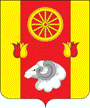 Администрация Кормовского сельского поселенияПОСТАНОВЛЕНИЕ19.10.2023                                               № 123		                         с.КормовоеОб утверждении перечня функций, осуществлениекоторых связано с коррупционными рисками в Администрации Кормовского сельского поселенияВ соответствии с Федеральным законом от 25.12.2008 № 273-ФЗ «О противодействии коррупции, письмом Министерства труда и социальной защиты Российской Федерации от 25.12.2014 № 18-0/10/В-8980 «О проведении федеральными государственными органами оценки коррупционных рисков»ПОСТАНОВЛЯЮ:         1.Утвердить перечень функций, осуществление которых связано с коррупционными рисками в Администрации Кормовского сельского поселения, согласно приложению к настоящему постановлению.           2.Настоящее постановление подлежит официальному обнародованию.          3. Контроль за выполнением постановления оставляю за собой. Глава АдминистрацииКормовского сельского поселения                                    В.В.СикаренкоПЕРЕЧЕНЬфункций, осуществление которых связано с коррупционными рисками в Администрации Кормовского сельского поселения    1.  Управление и распоряжение муниципальным имуществом, земельными участками, находящимися в муниципальной собственности.    2. Формирование и исполнение местного бюджета Администрации Кормовского сельского поселения.     3.  Осуществление закупок товаров, работ, услуг для обеспечения муниципальных нужд.     4.  Приём граждан     на муниципальную службу, формирование кадрового резерва на замещение вакантных должностей муниципальной службы, аттестация и премирование сотрудников.     5.  Дорожная деятельность в отношении автомобильных дорог местного значения.      6. Представление в судебных органах прав и законных интересов Администрации Кормовского сельского поселения.    7.  Рассмотрение обращений граждан и организаций.     8. Организация и осуществление мероприятий по гражданской обороне, защите населения от чрезвычайных ситуаций природного и техногенного характера.                  Приложение к постановлениюАдминистрацииКормовского сельского поселенияот 19.10.2023 №123 